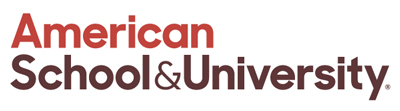 Note: This information is used to compile a directory of manufacturers for projects published in the Architectural Portfolio as a valuable resource for our readers. Submit online at https://schooldesigns.com/ap-submission-materials/ by August 27.Firm:	Name of School/City, State:	What products by NATIONAL MANUFACTURERS were selected for this project? (DO NOT include local or regional manufacturers.)Only complete product categories that apply to the project entered.	1)	Benches/Site Furnishings		2)	Bicycle Racks		3)	Brick	 	4)	Bridges (custom)	 	5)	Bridges (prefabricated)	  	6)	Cobblestone		7)	Concrete (colored)	 	8)	Concrete (precast)	 	9)	Concrete (stamped/imprinted)	 	10)	Concrete Toppings		11)	Edging (lawn)	  	12)	Erosion Control	  	13)	Fences	 	14)	Fountains	  	15)	Irrigation		16)	Lighting & Accessories	 	17)	Paving	 18)	Planters	 	19)	Playground Equipment	20)	Playground Safety Surfacing	 21) 	Retaining Walls	 	22)	Signs	 	23)	Stone	 	24)	Surfacing	  25)	Trash Receptacles	  26)	Water Aeration	 27)	Water Features	If you have questions, please contact:Molly Roudebush, American School & University: mroudebush@asumag.com